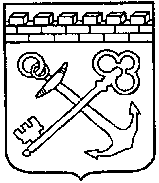 КОМИТЕТ ГОСУДАРСТВЕННОГО ЗАКАЗАЛЕНИНГРАДСКОЙ ОБЛАСТИПРИКАЗ № ______от ________________ 2021 годаРуководствуясь постановлением Правительства Российской Федерации от 22 февраля 2020 года № 203 «Об общих требованиях к нормативным правовым актам и муниципальным правовым актам, устанавливающим порядок определения объема и условия предоставления бюджетным и автономным учреждениям субсидий на иные цели», абзацем четвертым пункта 1 статьи 78.1 Бюджетного кодекса Российской Федерации приказываю:1. Утвердить Порядок определения объема и условия предоставления из областного бюджета Ленинградской области Государственному бюджетному учреждению Ленинградской области «Фонд имущества Ленинградской области» субсидий на иные цели в соответствии с приложением.2. Признать утратившим силу приказ Комитета государственного заказа Ленинградской области от 30 декабря 2020 года № 25-п.3. Контроль за исполнением настоящего приказа оставляю за собой. Председатель Комитета                                                                         Д.И. ТолстыхУТВЕРЖДЕНприказом Комитета государственного заказа Ленинградской области№ _________ от __________ годаПорядок определения объема и условия предоставления из областного бюджета Ленинградской области Государственному бюджетному учреждению Ленинградской области «Фонд имущества Ленинградской области» субсидий на иные цели	1. Настоящий Порядок разработан в соответствии с постановлением Правительства Российской Федерации от 22 февраля 2020 года № 203 «Об общих требованиях к нормативным правовым актам и муниципальным правовым актам, устанавливающим порядок определения объема и условия предоставления бюджетным и автономным учреждениям субсидий на иные цели», абзацем вторым пункта 1 статьи 78.1 Бюджетного кодекса Российской Федерации и устанавливает порядок определения объема и условия предоставления из областного бюджета Ленинградской области (далее - областной бюджет) субсидий Государственному бюджетному учреждению Ленинградской области «Фонд имущества Ленинградской области» (далее - учреждение) на цели, не связанные с финансовым обеспечением выполнения государственного задания на оказание государственных услуг (выполнение работ) и с осуществлением бюджетных инвестиций в объекты государственной собственности (далее - субсидии на иные цели, субсидии).2. Предоставление субсидий на иные цели осуществляется в пределах бюджетных ассигнований, предусмотренных областным законом об областном бюджете Ленинградской области на соответствующий финансовый год и плановый период, и лимитов бюджетных обязательств, доведенных Комитету государственного заказа Ленинградской области как главному распорядителю бюджетных средств на цели, указанные в настоящем пункте. Субсидии на иные цели предоставляются учреждению по направлениям:а) приобретение основных средств, не являющихся объектами недвижимости;б) реализация мероприятий в области информационных технологий в части разработки и внедрения информационных систем в учреждении;в) оплата расходов для получения лицензий;г) оплата расходов по содержанию имущества, не связанных с оказанием государственных услуг (выполнением работ);д) проведение текущего ремонта зданий, помещений, находящихся в оперативном управлении учреждения и не связанных с оказанием услуг (выполнением работ) в рамках государственного задания;е) оплата расходов на реализацию мероприятий, проводимых в рамках государственной программы «Цифровое развитие Ленинградской области», не включенных в государственное задание;ж) реализация мероприятий, связанных с предотвращением влияния ухудшения экономической ситуации на развитие отраслей экономики, с профилактикой и устранением последствий распространения коронавирусной инфекции.3. Субсидии на соответствующий финансовый год (соответствующий финансовый год и плановый период) на иные цели доводятся до учреждения учредителем -  Комитетом государственного заказа Ленинградской области (далее – Комитет). 4. В целях определения условий и порядка предоставления субсидии учреждение представляет в Комитет не позднее 01 июля текущего года:пояснительную записку, содержащую обоснование необходимости предоставления бюджетных средств на цели, установленные пунктом 2 настоящего документа, включая расчет-обоснование суммы субсидии, в том числе предварительную смету на выполнение соответствующих работ (оказание услуг), проведение мероприятий, приобретение имущества (за исключением недвижимого имущества), а в случаях, если стоимость определяется методом анализа рыночных индикаторов или методом сравнимой цены, коммерческие предложения не менее чем трех поставщиков (подрядчиков, исполнителей), калькуляцию статей планируемых расходов, технические характеристики объекта закупки и иными статистические данные (в случаях, если стоимость определяется затратным методом). Коммерческие предложения поставщиков (подрядчиков, исполнителей) должны содержать цену единицы товара, работы, услуги и общую цену контракта на условиях, указанных в запросе учреждения и срок действия предлагаемой цены;перечень объектов, подлежащих ремонту, акт обследования таких объектов и дефектную ведомость, предварительную смету расходов, в случае если целью предоставления субсидии является проведение ремонта (реставрации);программу мероприятий, в случае если целью предоставления субсидии является проведение мероприятий, в том числе конференций, симпозиумов, выставок;5. Комитет рассматривает указанные в пункте 4 настоящего Порядка документы в течение четырех недель со дня получения и принимает решение о предоставлении субсидии при предоставлении надлежащих документов и соблюдении условия пункта 9 настоящих Правил.6. Основания для отказа учреждению в предоставлении субсидии:- несоответствие представленных учреждением документов требованиям, определенным в соответствии с пунктом 4, или непредставление (представление не в полном объеме) указанных документов;- недостоверность информации, содержащейся в документах, представленных учреждением;7. Размер субсидии определен законом Ленинградской области «Об областном бюджете Ленинградской области» на соответствующий год.8. Субсидии на иные цели предоставляются учреждению при условии заключения соглашения о предоставлении субсидии между Комитетом и учреждением (далее - Соглашение) в соответствии с формой, согласно приложению 1.Внесения изменений в Соглашение или его расторжение оформляются дополнительным соглашением в соответствии с формой, согласно приложению 2.При предоставлении субсидии на иные цели неотъемлемой частью Соглашения являются перечень приобретаемых учреждением за счет субсидии основных средств (с учетом оснащенности и модернизации учреждения и сроков износа основного средства) и перечень подлежащих капитальному ремонту объектов недвижимости, используемых учреждением для обеспечения целей деятельности. 9. Предоставление целевой субсидии осуществляется при условии соблюдения учреждением на 1-е число месяца, предшествующего месяцу, в котором планируется принятие решения о предоставлении целевой субсидии, требования об отсутствии у учреждения неисполненной обязанности по уплате налогов, сборов, страховых взносов, пеней, штрафов, процентов, подлежащих уплате в соответствии с законодательством Российской Федерации о налогах и сборах, просроченной задолженности по возврату в бюджет Ленинградской области субсидий, бюджетных инвестиций, предоставленных в том числе в соответствии с иными правовыми актами, за исключением случаев предоставления субсидии на осуществление мероприятий по реорганизации или ликвидации учреждения, предотвращение аварийной (чрезвычайной) ситуации, ликвидацию последствий и осуществление восстановительных работ в случае наступления аварийной (чрезвычайной) ситуации, погашение задолженности по судебным актам, вступившим в законную силу, исполнительным документам, а также иных случаев, установленных федеральными законами, нормативными правовыми актами Правительства Российской Федерации, высшего исполнительного органа государственной власти Ленинградской области. 10. Результаты предоставления субсидии и показатели, планируемые к получению при достижении результатов соответствующих программ, мероприятий, указываются в Соглашении, за исключением проведения мероприятий по реорганизации или ликвидации учреждения, предотвращения аварийной (чрезвычайной) ситуации, ликвидации последствий и осуществлении восстановительных работ в случае наступления аварийной (чрезвычайной) ситуации, погашения задолженности по судебным актам, вступившим в законную силу, исполнительным документам.11.  Сроки (периодичность) перечисления субсидии: в соответствии с графиком платежей, являющимся приложением 2 к Соглашению.12.  Требования к отчетности:Отчетность о достижении значений результатов и отчетность об осуществлении расходов, источником финансового обеспечения которых является субсидия, формируются по формам, установленным Комитетом в соответствии  Приложениями 3 к Соглашению.13. Контроль за соблюдением целей и условий предоставления субсидии:13.1. Комитет принимает решение о наличии потребности в направлении не использованных в текущем финансовом году остатков средств субсидии на достижение целей, установленных при предоставлении субсидии, на основании полученных от учреждения отчетов об операциях с целевыми средствами учреждения в отчетном финансовом году, сведений об образовавшихся на начало текущего финансового года неиспользованных остатков целевых средств учреждения, а также документов (копий документов), подтверждающих наличие и объем указанных обязательств учреждения и данных по планируемому использованию указанных остатков на эти же цели в текущем финансовом году, до 05 февраля текущего финансового года. По результатам определения потребности в остатках целевых средств учреждения в текущем финансовом году Комитет формирует Сведения о неиспользованных остатках субсидий, предоставленных из областного бюджета Ленинградской области учреждению на цели, не связанные с возмещением нормативных затрат на оказание государственных услуг (выполнение работ) (далее - Сведения) возврата и взыскания неиспользованных бюджетных средств, утвержденному приказом комитета финансов Ленинградской области от 11.12.2009 № 01-09-196/09, которые вместе с документами, обосновывающими показатели графы 5 Сведений и причин образования остатков, представляются не позднее 15 февраля текущего финансового года в комитет финансов Ленинградской области.13.2 Комитет принимает решение об использовании в текущем финансовом году поступлений от возврата ранее произведенных учреждением выплат, источником финансового обеспечения которых являются субсидии, для достижения целей, установленных при предоставлении субсидии, на основании полученных от учреждения отчетов об операциях с целевыми средствами учреждения в отчетном финансовом году, сведений об образовавшихся на начало текущего финансового года неиспользованных остатков целевых средств учреждения, а также документов (копий документов), подтверждающих наличие и объем указанных обязательств учреждения, и данных по планируемому использованию указанных остатков на эти же цели в текущем финансовом году, до 08 февраля текущего финансового года. 13.3. Комитет, а также уполномоченный орган государственного финансового контроля Ленинградской области осуществляют контроль за соблюдением учреждением целей и условий предоставления субсидии, а также оценку достижения значений результатов предоставления субсидии, установленных Соглашением, путем проведения плановых и внеплановых проверок.13.4. При нарушении учреждением условий предоставления субсидии, недостижения результатов возврат субсидии осуществляется в порядке, установленном Соглашением.В случае выявления нарушения Учреждением условий соглашения возврат субсидии осуществляется в добровольном порядке в месячный срок с даты уведомления учреждения. Если по истечении указанного срока учреждение отказывается добровольно возвращать субсидию, взыскание денежных средств осуществляется в судебном порядке14. Возврат учреждением не использованных по состоянию на 1 января текущего финансового года остатков целевых средств учреждения, ранее предоставленных Комитетом, по которым Комитетом не принято решение о наличии потребности в них в текущем финансовом году, осуществляется в соответствии с приказом комитета финансов Ленинградской области от 11.12.2009 N 01-09-196/09 «О Порядке возврата и взыскания неиспользованных бюджетных средств». Комитет доводит до Учреждения информацию о суммах подлежащих возврату неиспользованных остатков целевых средств учреждения и осуществляет контроль за возвратом учреждением до 1 марта текущего финансового года указанных остатков.В случае если до 1 марта текущего финансового года неиспользованные остатки целевых средств учреждения не зачислены в доход областного бюджета Ленинградской области Комитет оформляет Извещение о необходимости взыскания неиспользованных остатков целевых средств учреждения в областной бюджет Ленинградской области возврата и взыскания неиспользованных бюджетных средств.Приложение 1к Порядку...Форма соглашенияо предоставлении из областного бюджета Ленинградской области субсидий государственным бюджетным и государственным автономным учреждениям Ленинградской области на иные цели г. _________________________                              "__" ___________ 20__ г.Учредитель___________________________________________________________________________(орган исполнительной власти Ленинградской области, осуществляющий функции и полномочия учредителя государственного бюджетного (автономного) учреждения Ленинградской области, созданного на базе имущества, находящегося в собственности Ленинградской области и главного распорядителя средств областного бюджета Ленинградской области) в лице руководителя____________________________________________________________________________________,                                 (Ф.И.О.)действующего на основании____________________________________________________________________________________,          (наименование, дата, номер нормативного правового акта)с  одной  стороны, и государственное бюджетное (автономное) учреждениеЛенинградской области____________________________________________________________________________________,(наименование государственного бюджетного (автономного) учрежденияЛенинградской области)(далее - Учреждение) в лице руководителя____________________________________________________________________________________,                                 (Ф.И.О.)действующего на основании____________________________________________________________________________________,                (наименование, дата, номер правового акта)с другой стороны, совместно именуемые в дальнейшем "Стороны", в соответствии с Бюджетным кодексом Российской Федерации, __________________ (наименование нормативного правового акта, принятого в соответствии с абзацем вторым пункта 1 статьи 78.1 Бюджетного кодекса Российской Федерации (далее - порядок предоставления субсидии), заключили настоящее Соглашение о нижеследующем:I. Предмет Соглашения1.1. Предметом настоящего Соглашения является предоставление Учреждению из областного бюджета в 20__ году/20__ - 20__ годах <1> Субсидии в целях:    1.1.1. достижения результатов федерального/регионального проекта _______________________________________________________________<2>.(наименование федерального/регионального проекта)    1.1.2. _______________________________________________________<3>                                   (иная(ые) цель(и) предоставления Субсидии)    <1> Указывается конкретный срок, на который предоставляется Субсидия, но не более срока утверждения областного бюджета.    <2> Предусматривается в случаях предоставления субсидии в целях достижения результатов федерального и (или) регионального проекта(ов) (с обязательным указанием кода целевой статьи расходов). Включается в перечень Субсидий по форме согласно приложению № 1 к настоящей Типовой форме.    <3> Указывается(ются) иная(ые) цель(и) в соответствии с наименованием кода целевой статьи расходов.II. Условия и финансовое обеспечениепредоставления Субсидии2.1. Субсидия предоставляется Учреждению для достижения цели(ей), указанной(ых) в пункте 1.1 настоящего Соглашения.2.2.	Субсидия предоставляется Учреждению в размере:     в 20__ году __________________ (___________________) рублей __ копеек -                 (сумма цифрами)     (сумма прописью)    в 20__ году __________________ (___________________) рублей __ копеек -                 (сумма цифрами)     (сумма прописью)    в 20__ году __________________ (___________________) рублей __ копеек -                 (сумма цифрами)     (сумма прописью)Субсидия предоставляется в пределах лимитов бюджетных обязательств, доведенных Учредителю как получателю средств областного бюджета по кодам классификации расходов бюджетов Российской Федерации (далее - коды БК).  Субсидия предоставляется в соответствии с приложением № 1 к настоящему Соглашению, являющимся его неотъемлемой частью.III. Порядок перечисления Субсидии3.1. Субсидия перечисляется в установленном порядке на лицевой счет Учреждения, открытый в Управлении Федерального казначейства по Ленинградской области, согласно графику перечисления Субсидии в соответствии с приложением № 2 к настоящему Соглашению, являющимся неотъемлемой частью настоящего Соглашения.IV. Взаимодействие Сторон    4.1. Учредитель обязуется:    4.1.1. Обеспечивать предоставление Учреждению Субсидии на цель (цели),указанную(ые) в пункте 1.1 настоящего Соглашения/приложении № 1 к настоящему Соглашению, являющимся его неотъемлемой частью;    4.1.2. Устанавливать значения результатов предоставления иной субсидии в соответствии с приложением № 2.1 к настоящему соглашению, являющимся неотъемлемой частью настоящего соглашения;     4.1.3. Обеспечивать перечисление субсидии на счет Учреждения, указанный в разделе 8 настоящего Соглашения, согласно графику перечисления субсидии в соответствии с приложением № 2 к настоящему Соглашению, являющимся неотъемлемой частью настоящего Соглашения;    4.1.4. Осуществлять контроль за соблюдением Учреждением цели(ей) и условий предоставления Субсидии, а также оценку достижения результатов предоставления субсидии, установленных порядком предоставления субсидии и настоящим Соглашением, в том числе путем осуществления следующих мероприятий:    4.1.4.1. Проведение плановых и внеплановых проверок:    4.1.4.1.1. По месту нахождения Учредителя на основании документов, представленных по его запросу Учреждением в соответствии с пунктом 4.3.4 настоящего Соглашения;    4.1.4.1.2. По месту нахождения Учреждения по документальному и фактическому изучению операций с использованием средств субсидии, произведенных Учреждением;    4.1.4.2. Приостановление предоставления субсидии в случае установления по итогам проверки(ок), указанной(ых) в пункте 4.1.4.1 настоящего Соглашения, факта(ов) нарушений цели(ей) и условий, определенных порядком предоставления субсидии и настоящим Соглашением (получения  от органа государственного финансового контроля информации о нарушении Учреждением цели(ей) и условий предоставления субсидии, установленных  порядком предоставления субсидии и настоящим Соглашением), до устранения указанных нарушений с обязательным уведомлением Учреждения не позднее __ рабочего(их) дня(ей) после принятия решения о приостановлении;    4.1.4.3. Направление требования Учреждению о возврате Учредителю в областной бюджет субсидии или ее части, в том числе в случае неустранения нарушений, указанных в пункте 4.1.4.2 настоящего Соглашения, в размере и сроки, установленные в данном требовании;    4.1.5. Рассматривать предложения, документы и иную информацию, направленную Учреждением, в том числе в соответствии с пунктами 4.4.1 и 4.4.2 настоящего Соглашения, в течение ___ рабочих дней со дня их получения и уведомлять Учреждение о принятом решении (при необходимости);    4.1.6. Направлять разъяснения Учреждению по вопросам, связанным с исполнением настоящего Соглашения, не позднее ___ рабочих дней со дня получения обращения Учреждения в соответствии с пунктом 4.4.5 настоящего Соглашения;    4.1.7. Выполнять иные обязательства, установленные бюджетным законодательством Российской Федерации, порядком предоставления субсидии <6>:    4.1.7.1. ___________________________________________________;    4.1.7.2. __________________________________________________.    <6> Указываются иные конкретные обязательства (при наличии).    4.2. Учредитель вправе:    4.2.1. Запрашивать у Учреждения информацию и документы, необходимые для осуществления контроля за соблюдением Учреждением цели(ей) и условий предоставления Субсидии, установленных порядком предоставления субсидии на иные цели и настоящим Соглашением в соответствии с пунктом 4.1.5 настоящего Соглашения;    4.2.2. Принимать решение об изменении условий настоящего Соглашения  на основании информации и предложений, направленных Учреждением в соответствии с пунктом 4.4.2 настоящего Соглашения, включая уменьшение размера Субсидии, а также увеличение размера Субсидии, при наличии неиспользованных лимитов бюджетных обязательств, указанных в пункте 2.2 настоящего Соглашения, и при условии предоставления Учреждением информации, содержащей финансово-экономическое обоснование данных изменений;    4.2.3. Принимать в установленном бюджетным законодательством Российской Федерации порядке решение о наличии или отсутствии потребности в направлении в 20___ году <7> остатка Субсидии, не использованного в 20___году <8>, а также об использовании средств, поступивших в 20___ году <7> Учреждению от возврата дебиторской задолженности прошлых лет, возникшей от использования Субсидии, на цель(и), указанную(ые) в пункте 1.1 настоящего Соглашения/приложении   № 1 к настоящему Соглашению, не позднее ___ рабочих дней после получения от Учреждения следующих документов, обосновывающих потребность в направлении остатка Субсидии на цель(и), указанную(ые) в пункте 1.1 настоящего Соглашения/приложении № 1 к настоящему Соглашению :    4.2.3.1. _________________________________________________;    4.2.3.2. _________________________________________________;    <7> Указывается год, следующий за годом предоставления субсидии.    <8> Указывается год предоставления субсидии.    4.2.4. Осуществлять иные права, установленные бюджетным законодательством Российской Федерации, порядком предоставления субсидии и настоящим Соглашением <9>:    4.2.4.1. _________________________________________________;    4.2.4.2. _________________________________________________.    <9> Указываются иные конкретные права (при наличии).    4.3. Учреждение обязуется:    4.3.1. Использовать Субсидию для достижения цели(ей), указанной(ых) в пункте 1.1 настоящего Соглашения, в соответствии с условиями предоставления Субсидии, установленными Правилами предоставления субсидии.    4.3.2. Обеспечить достижение значений результатов предоставления Субсидии и соблюдение сроков их достижения, устанавливаемых в соответствии с приложением № 2.1 к настоящему Соглашению, являющимся его неотъемлемой частью;    4.3.3. Направлять по запросу Учредителя документы и информацию, необходимые для осуществления контроля за соблюдением цели(ей) и условий предоставления субсидии в соответствии с пунктом 4.2.1  настоящего Соглашения, не позднее _____ рабочих дней со дня получения указанного запроса;    4.3.4. Направлять Учредителю не позднее ____ рабочих дней, следующих за отчетным _____________________________, в котором была получена                                   (месяцем, кварталом, годом)Субсидия:    4.3.4.1. Отчет о расходах, источником финансового обеспечения которых является Субсидия, по форме в соответствии с приложением № 3 к настоящему Соглашению, являющимся неотъемлемой частью настоящего Соглашения;    4.3.4.2. Отчет о достижении значений результатов предоставления субсидии по форме в соответствии с приложением № 3.1 к настоящему Соглашению, являющимся неотъемлемой частью настоящего Соглашения;    4.3.4.3. Иные отчеты:    4.3.4.3.1. __________________________________________________;    4.3.4.3.2. __________________________________________________;    4.3.5. Устранять выявленный(е) по итогам проверки, проведенной Учредителем, факт(ы) нарушения цели(ей) и условий предоставления Субсидии, определенных порядком предоставления субсидии и настоящим Соглашением (получения от органа государственного финансового контроля информации о нарушении Учреждением цели(ей) и условий предоставления  Субсидии, установленных порядком предоставления субсидии и настоящим Соглашением), включая возврат субсидии или ее части Учредителю в областной бюджет, в течение ______ рабочих дней со дня получения требования Учредителя об устранении нарушения;    4.3.6. Возвращать неиспользованный остаток Субсидии в доход областного бюджета в случае отсутствия решения Учредителя о наличии потребности в направлении не использованного в 20___ году <10> остатка субсидии на цель(и), указанную(ые) в пункте 1.1 настоящего Соглашения/приложении   № ____ к настоящему Соглашению, в срок до "___" __________ 20___ г.;    <10> Указывается год предоставления субсидии.    4.3.7. Выполнять иные обязательства, установленные бюджетным законодательством Российской Федерации, порядком предоставления субсидии и настоящим Соглашением <11>:    <11> Указываются иные конкретные обязательства (при наличии).    4.3.7.1. Возвращать Субсидию по требованию Учредителя в случае несоблюдения Учреждением целей, условий и порядка предоставления Субсидий, определенных Соглашением, в размере и сроки, установленные в требованиях;    4.3.7.2. _________________________________________________.    4.4. Учреждение вправе:    4.4.1. Направлять Учредителю документы, указанные в пункте 4.2.3 настоящего Соглашения, не позднее ____ рабочих дней, следующих за отчетным финансовым годом;    4.4.2. Направлять Учредителю предложения о внесении изменений в настоящее Соглашение, в том числе в случае выявления необходимости изменения размера субсидии с приложением информации, содержащей финансово-экономическое обоснование данного изменения;    4.4.3. Направлять в 20___ году <12> неиспользованный остаток Субсидии, полученный в соответствии с настоящим Соглашением, на осуществление выплат в соответствии с целью(ями), указанной(ыми) в пункте 1.1 настоящего Соглашения/приложении № 1 к настоящему Соглашению, на основании решения Учредителя, указанного в пункте 4.2.3 настоящего Соглашения;    <12> Указывается год, следующий за годом предоставления субсидии.    4.4.4. Направлять в год, следующий за годом предоставления субсидии средства, поступившие Учреждению от возврата дебиторской задолженности прошлых лет, возникшей от использования Субсидии, на осуществление выплат в соответствии с целью(ями), указанной(ыми) в пункте 1.1 настоящего Соглашения/приложении к настоящему Соглашению <13>, на основании решения Учредителя, указанного в пункте 4.2.3 настоящего Соглашения;    <13> В случае наличия сумм от возврата дебиторской задолженности прошлых лет после получения решения Учредителя о наличии потребности в направлении данных сумм на цель(и), указанную(ые) в пункте 1.1 Соглашения/приложении № 1 к Соглашению, в соответствии с бюджетным законодательством Российской Федерации.    4.4.5. Обращаться к Учредителю в целях получения разъяснений в связи с исполнением настоящего Соглашения;    4.4.6. Осуществлять иные права, установленные бюджетным законодательством Российской Федерации, порядком предоставления субсидии и настоящим Соглашением <14>:    4.4.6.1. _______________________________________________;    4.4.6.2. ______________________________________________    <14> Указываются иные конкретные права (при наличии).V. Ответственность Сторон5.1. В случае неисполнения или ненадлежащего исполнения своих обязательств по настоящему Соглашению Стороны несут ответственность в соответствии с законодательством Российской Федерации.5.2. Иные положения об ответственности за неисполнение или ненадлежащее исполнение Сторонами обязательств по настоящему Соглашению <15>:5.2.1. __________________________________________________;5.2.2. __________________________________________________.     <15> Указываются иные конкретные положения (при наличии).VI. Иные условия6.1. Иные условия по настоящему Соглашению <16>:    6.1.1. ____________________________________________________;    6.1.2. ____________________________________________________.      <16> Указываются иные конкретные условия, помимо установленных настоящей Типовой формой (при наличии).VII. Заключительные положения7.1. Расторжение настоящего Соглашения Учредителем в одностороннем порядке возможно в случаях:7.1.1. прекращения деятельности Учреждения при реорганизации или ликвидации;7.1.2. нарушения Учреждением цели и условий предоставления Субсидии, установленных Правилами предоставления субсидии, и настоящим Соглашением;7.1.3. недостижения Учреждением установленных в соответствии с пунктом 4.1.2 настоящего Соглашения значений результатов предоставления Субсидии <17>;    <17>  Предусматривается в случае, если это установлено Правилами предоставления субсидии.       7.1.4. ___________________________________________________<18>     <18>  Указываются иные случаи расторжения Соглашения (при наличии).7.2. Расторжение Соглашения Учреждением в одностороннем порядке не допускается.7.3. Расторжение Соглашения осуществляется по соглашению сторон, за исключением расторжения в одностороннем порядке, предусмотренного пунктом 7.1 настоящего Соглашения7.4. Споры, возникающие между Сторонами в связи с исполнением настоящего Соглашения, решаются ими, по возможности, путем проведения переговоров с оформлением соответствующих протоколов или иных документов. При недостижении согласия споры между Сторонами решаются в судебном порядке.7.5. Настоящее Соглашение вступает в силу с даты его подписания лицами, имеющими право действовать от имени каждой из Сторон, но не ранее доведения лимитов бюджетных обязательств, указанных в пункте 2.2 настоящего Соглашения, и действует до полного исполнения Сторонами своих обязательств по настоящему Соглашению.7.6. Изменение настоящего Соглашения, в том числе в соответствии с положениями пункта 4.2.2 настоящего Соглашения, осуществляется по соглашению Сторон и оформляется в виде дополнительного соглашения. 7.7. Настоящее Соглашение заключено Сторонами в двух экземплярах, по одному экземпляру для каждой из Сторон.VIII. Платежные реквизиты СторонIX. Подписи СторонПриложение № 1к форме соглашенияо предоставлении из областного бюджета Ленинградской области субсидий государственным бюджетным и государственным автономным учреждениям Ленинградской области на иные цели, утвержденной приказомКомитета финансов Ленинградской областиот __________ г. №_______Перечень Субсидий<1> Заполняется в соответствии с п. 1.1 Соглашения с указанием наименования кода целевой статьи расходов.<2> Указывается в соответствии с порядком предоставления субсидии. При необходимости также указываются фактический адрес объекта, в котором планируются проведение ремонта, установка (приобретение) оборудования, осуществление иных мероприятий (проведение работ), и иная актуальная информация.<3> Указываются сведения о нормативных правовых (правовых) актах Ленинградской области, определяющих основания для предоставления субсидии.Приложение № 2к форме соглашенияо предоставлении из областного бюджета Ленинградской области субсидий государственным бюджетным и государственным автономным учреждениям Ленинградской области на иные цели, утвержденной приказомКомитета финансов Ленинградской областиот __________ г. №_______График перечисления Субсидии(Изменения в график перечисления Субсидии)<1> Указывается в случае, если субсидия предоставляется в целях достижения результатов федерального и (или) регионального проекта.<2>При представлении уточненного графика перечисления субсидии указывается номер очередного внесения изменения в приложение (например, "1", "2","...").<3> Заполняется в соответствии с п. 1.1 Соглашения с указанием наименования кода целевой статьи расходов.<4> Указывается в соответствии с порядком предоставления субсидии. При необходимости также указываются фактический адрес объекта, в котором планируются проведение ремонта, установка (приобретение) оборудования, осуществление иных мероприятий (проведение работ), и иная актуальная информация.<5> Указывается сумма, подлежащая перечислению. Приложение № 2.1к форме соглашенияо предоставлении из областного бюджета Ленинградской области субсидий государственным бюджетным и государственным автономным учреждениям Ленинградской области на иные цели, утвержденной приказомКомитета финансов Ленинградской областиот __________ г. №_______Значения результатов предоставления Субсидии<1> Указывается в случае, если субсидия предоставляется в целях достижения результатов федерального и (или) регионального проекта. <2> При представлении уточненных значений указывается номер очередного внесения изменения в приложение (например, "1", "2", "...").<3> Заполняется в соответствии с п. 1.1 Соглашения с указанием наименования кода целевой статьи расходов.<4> Указывается в соответствии с порядком предоставления субсидии. При необходимости также указываются фактический адрес объекта, в котором планируются проведение ремонта, установка (приобретение) оборудования, осуществление иных мероприятий (проведение работ), и иная актуальная информация.<5> Указывается наименование результатов предоставления субсидии в соответствии с порядком предоставления субсидии, а также наименование показателя, необходимого для достижения результатов предоставления субсидии, если это предусмотрено порядком предоставления субсидии. В случае, если субсидия предоставляется в целях достижения результата федерального и (или) регионального проекта, указываются наименование результата соответственно федерального и (или) регионального проекта, а также наименования материальных и нематериальных объектов и (или) услуг, планируемых к получению в рамках достижения результата (при наличии в порядке предоставления субсидии положений о данных объектах и (или) услугах).Приложение № 3к форме соглашенияо предоставлении из областного бюджета Ленинградской области субсидий государственным бюджетным и государственным автономным учреждениям Ленинградской области на иные цели, утвержденной приказомКомитета финансов Ленинградской областиот __________ г. №_______Отчет о расходах,источником финансового обеспечения которых является Субсидияна "__" ____________ 20__ г., предоставленная согласно Соглашению от __№___<1>Наименование Учредителя _____________________________________Наименование Учреждения _____________________________________Единица измерения: рубль (с точностью до второго десятичного знака)Руководитель (уполномоченное лицо) _______________ _________ ______________                                                                          (должность)  (подпись)  (расшифровка подписи)"__" _________ 20__ г.<1> Настоящий отчет составляется нарастающим итогом с начала текущего финансового года.<2> Значения граф 7 и 8 настоящего отчета должны соответствовать сумме поступлений средств Субсидии за отчетный период с учетом поступлений от возврата дебиторской задолженности прошлых лет.<3> Заполняется в соответствии с п. 1.1 Соглашения с указанием наименования кода целевой статьи расходов.<4> Указывается в соответствии с порядком предоставления субсидии. При необходимости также указываются фактический адрес объекта, в котором планируются проведение ремонта, установка (приобретение) оборудования, осуществление иных мероприятий (проведение работ), и иная актуальная информация.<5> Указывается сумма остатка субсидии на начало года, не использованного в отчетном финансовом году, в отношении которого Учредителем принято решение о наличии потребности Учреждения в направлении его на цель(и), указанную(ые) в пункте 1.1 Соглашения/приложении № 1 к Соглашению, в соответствии с пунктом 4.2.3 Соглашения.<6> В графе 6 настоящего отчета указывается сумма возврата дебиторской задолженности, в отношении которой Учредителем принято решение об использовании ее Учреждением на цель(и), указанную(ые) в пункте 1.1 Соглашения/приложении № 1 к Соглашению.<7> Указывается сумма остатка субсидии на конец отчетного периода. Остаток субсидии рассчитывается на отчетную дату как разница между суммами, указанными в графах 3, 4, и суммой, указанной в графе 7 настоящего отчета.<8> В графе 10 настоящего отчета указывается сумма неиспользованного остатка субсидии, предоставленной в соответствии с Соглашением, по которой существует потребность Учреждения в направлении остатка субсидии на цель(и), указанную(ые) в пункте 1.1 Соглашения/приложении № 1 к Соглашению, в соответствии с пунктом 4.2.3 Соглашения. При формировании промежуточного отчета (месяц, квартал) не заполняется.<9> В графе 11 настоящего отчета указывается сумма неиспользованного остатка субсидии, предоставленной в соответствии с Соглашением, потребность в направлении которой на те же цели отсутствует. При формировании промежуточного отчета (месяц, квартал) не заполняется.Приложение № 3.1к форме соглашенияо предоставлении из областного бюджета Ленинградской области субсидий государственным бюджетным и государственным автономным учреждениям Ленинградской области на иные цели, утвержденной приказомКомитета финансов Ленинградской областиот __________ г. №_______Отчето достижении значений результатов предоставления Субсидии, предоставленной согласно Соглашению от ___ №___1. Информация о достижении значений результатовпредоставления Субсидии и обязательствах, принятых в целяхих достижения<1> Указывается в случае, если Субсидия предоставляется в целях достижения результатов федерального и (или) регионального проекта. <2> Показатели граф 1-5 формируются на основании показателей граф 1-5, указанных в приложении к Соглашению, оформленному в соответствии с приложением № 2.1 к Типовой форме.<3> Указываются в соответствии с плановыми значениями, установленными в приложении к Соглашению, оформленному в соответствии с приложением № 2.1 к Типовой форме.<4> Заполняется в соответствии с пунктом 2.2 Соглашения на отчетный финансовый год.<5> Показатель формируется на 1 января года, следующего за отчетным (по окончании срока действия Соглашения).<6> Указываются значения показателей, отраженных в графе 3, достигнутые Учреждением на отчетную дату, нарастающим итогом с даты заключения Соглашения и с начала текущего финансового года соответственно.<7> Указывается объем принятых (подлежащих принятию на основании конкурсных процедур и (или) отборов, размещения извещения об осуществлении закупки, направления приглашения принять участие в определении поставщика (подрядчика,  исполнителя), проекта контракта) Учреждением на отчетную дату обязательств, источником финансового обеспечения которых является субсидия.<8> Указывается объем денежных обязательств (за исключением авансов), принятых Учреждением на отчетную дату, в целях достижения значений результатов предоставления субсидии, отраженных в графе 8.Приложение 2к Порядку...(Форма)Дополнительное соглашениео расторжении соглашения о предоставлении из бюджета Ленинградской области Государственному бюджетному учреждению Ленинградской области «Фонд имущества Ленинградской области» субсидии на иные цели, не связанные с финансовым обеспечением выполнения государственного задания на оказание государственных услуг (выполнение работ) от  _________ № ___г. Санкт-Петербург                                                                               __________ 20__ года       Комитет государственного заказа Ленинградской области, осуществляющий функции и полномочия учредителя в отношении Государственного бюджетного учреждения Ленинградской области «Фонд имущества Ленинградской области» которому как  получателю средств областного бюджете Ленинградской области доведены лимиты бюджетных  обязательств на предоставление субсидий в соответствии с абзацем вторым  пункта  1  статьи  78.1  Бюджетного  кодекса  Российской  Федерации,   именуемый  в  дальнейшем  "Учредитель", Председателя Комитета,  действующего н основании __________________________________________________ с одной стороны и Государственное бюджетное учреждение Ленинградской области «Фонд имущества Ленинградской области», именуемое в дальнейшем «Учреждение», в лице директора Учреждения ________________________________, действующего на основании ____________________________________, с другой стороны, далее именуемые "Стороны", в соответствии с Бюджетным кодексом Российской Федерации, регулирующим порядок предоставления субсидии в соответствии с абзацем вторым пункта 1 статьи 78.1 Бюджетного кодекса Российской Федерации, (далее – Субсидия), заключили настоящее дополнительное Соглашение о расторжении Соглашения о предоставлении из бюджета Ленинградской области Государственному бюджетному учреждению Ленинградской области «Фонд имущества Ленинградской области» субсидии на иные цели, не связанные с финансовым обеспечением выполнения государственного задания на оказание государственных услуг (выполнение работ) от _________ 20__ года № ____ (далее - Соглашение, Субсидия).1. Соглашение расторгается с даты вступления в силу настоящего дополнительного соглашения о расторжении Соглашения.2. Состояние расчетов на дату расторжения Соглашения:       2.1.  бюджетное  обязательство  Учредителя  исполнено в размере ___________рублей __ копеек по КБК ___________________;       2.2.  обязательство  Учреждения  исполнено  в размере ___________ рублей __ копеек предоставленной субсидии в соответствии  с  абзацем  вторым  пункта  1  статьи 78.1 Бюджетного кодекса Российской Федерации;    2.3. Учредитель в течение  «__» дней со дня расторжения Соглашения обязуется перечислить Учреждению сумму Субсидии в размере: ______________ рублей ___ копеек        2.4. Учреждение в течение «___» дней со дня расторжения обязуется возвратить Учредителю  в  областной бюджет Ленинградской области сумму Субсидии в размере __________  рублей ___ копеек.3. Стороны взаимных претензий друг к другу не имеют.4. Настоящее дополнительное соглашение вступает в силу с момента его подписания лицами, имеющими право действовать от имени каждой из Сторон.5. Обязательства Сторон по Соглашению прекращаются с момента вступления в силу настоящего дополнительного соглашения.6. Настоящее дополнительное Соглашение заключено Сторонами в форме бумажного документа в двух экземплярах, имеющих одинаковую юридическую силу.7. Платежные реквизиты Сторон8. Подписи Сторон:«Об утверждении Порядка определения объема и условия предоставления из областного бюджета Ленинградской области субсидий Государственному бюджетному учреждению Ленинградской области «Фонд имущества Ленинградской области» на иные цели и о признании утратившим силу приказ Комитета государственного заказа Ленинградской области от 30 декабря 2020 года № 25-п»Сокращенное наименование УчредителяСокращенное наименование УчрежденияНаименование УчредителяОГРН, ОКТМОНаименование УчрежденияОГРН, ОКТМОМесто нахождения:Место нахождения:ИНН/КППИНН/КПП Платежные реквизиты:Наименование Банка ОТДЕЛЕНИЕ ЛЕНИНГРАДСКОЕ БАНКА РОССИИ//УФК по Ленинградской области г. Санкт-ПетербургБИК 014106101,Кор.счет 40102810745370000006Казначейский счет 03221643410000004500Комитет финансов ЛО (полное или сокращенное наименование Учредителя)Платежные реквизиты:Наименование БанкаОТДЕЛЕНИЕ ЛЕНИНГРАДСКОЕ БАНКА РОССИИ//УФК по Ленинградской области г. Санкт-ПетербургБИК 014106101,Кор.счет 40102810745370000006,Казначейский счет 03224643410000004500УФК по Ленинградской области (полное или сокращенное наименование учреждения, номер лицевого счета)Сокращенное наименование УчредителяСокращенное наименование Учреждения___________/_________________ (подпись)        (ФИО)___________/_________________ (подпись)        (ФИО)№п/пЦель предоставления Субсидии <1>Направление расходования средств Субсидии<2> Сведения о нормативных правовых актах <3>Код по бюджетной классификации Российской Федерации (по расходам областного бюджета на предоставление Субсидии)Код по бюджетной классификации Российской Федерации (по расходам областного бюджета на предоставление Субсидии)Код по бюджетной классификации Российской Федерации (по расходам областного бюджета на предоставление Субсидии)Код по бюджетной классификации Российской Федерации (по расходам областного бюджета на предоставление Субсидии)Сумма, в том числе по финансовым годам (руб.):Сумма, в том числе по финансовым годам (руб.):Сумма, в том числе по финансовым годам (руб.):№п/пЦель предоставления Субсидии <1>Направление расходования средств Субсидии<2> Сведения о нормативных правовых актах <3>код главыРаздел,подразделцелевая статьявид расходовна 20_ годна 20_ годна 20_ год123456789101112КОДЫНаименование Учрежденияпо Сводному рееструНаименование Учредителяпо Сводному рееструНаименование федерального проекта <1>Вид документа(первичный - "0", уточненный - "1", "2", "3", "...") <2>Единица измерения: руб (с точностью до второго знака после запятой)Единица измерения: руб (с точностью до второго знака после запятой)Единица измерения: руб (с точностью до второго знака после запятой)по ОКЕИ383Цель предоставления Субсидии <3>Направление расходования средств Субсидии<4>Код по бюджетной классификации Российской Федерации (по расходам областного бюджета на предоставление субсидии)Код по бюджетной классификации Российской Федерации (по расходам областного бюджета на предоставление субсидии)Код по бюджетной классификации Российской Федерации (по расходам областного бюджета на предоставление субсидии)Код по бюджетной классификации Российской Федерации (по расходам областного бюджета на предоставление субсидии)Сроки перечисления СубсидииСроки перечисления СубсидииСумма <5>Цель предоставления Субсидии <3>Направление расходования средств Субсидии<4>код главыраздел, подразделцелевая статьявид расходовне ранее (дд.мм.гггг.)не позднее (дд.мм.гггг.)Сумма <5>Итого по коду БК:Итого по коду БК:Итого по коду БК:Итого по коду БК:КОДЫНаименование Учрежденияпо Сводному рееструНаименование Учредителяпо Сводному рееструНаименование федерального/региональногопроекта <1>Вид документа(первичный - "0", уточненный - "1", "2", "3", "...") <2>Цель предоставления Субсидии <3>Направление расходования средств Субсидии <4>Результат предоставления Субсидии <5>Единица измеренияЕдиница измеренияПлановые значения результатов предоставления Субсидии по годам (срокам) реализации СоглашенияПлановые значения результатов предоставления Субсидии по годам (срокам) реализации СоглашенияПлановые значения результатов предоставления Субсидии по годам (срокам) реализации СоглашенияЦель предоставления Субсидии <3>Направление расходования средств Субсидии <4>Результат предоставления Субсидии <5>Единица измеренияЕдиница измеренияна __.__.20__на __.__.20__на __.__.20__Цель предоставления Субсидии <3>Направление расходования средств Субсидии <4>Результат предоставления Субсидии <5>наименованиекод по ОКЕИна __.__.20__на __.__.20__на __.__.20__12345678в том числе:в том числе:Цель предоставления Субсидии <3>Направление расходования средств Субсидии <4>Остаток Субсидии на начало текущего финансового года, разрешенный к использованию <5>Поступления <2>Поступления <2>Поступления <2>ВыплатыВыплатыОстаток Субсидии на конец отчетного периодаОстаток Субсидии на конец отчетного периодаОстаток Субсидии на конец отчетного периодаЦель предоставления Субсидии <3>Направление расходования средств Субсидии <4>Остаток Субсидии на начало текущего финансового года, разрешенный к использованию <5>всего, в том числеиз областного бюджетавозврат дебиторской задолженности прошлых лет <6>всегоиз них: возвращено в областной бюджетвсего <7>в том числе:в том числе:Цель предоставления Субсидии <3>Направление расходования средств Субсидии <4>Остаток Субсидии на начало текущего финансового года, разрешенный к использованию <5>всего, в том числеиз областного бюджетавозврат дебиторской задолженности прошлых лет <6>всегоиз них: возвращено в областной бюджетвсего <7>требуется в направлении на те же цели <8>подлежит возврату <9>1234567891011КОДЫпо состоянию на 1 ___ 20__ г.по состоянию на 1 ___ 20__ г.по состоянию на 1 ___ 20__ г.ДатаНаименование Учрежденияпо Сводному рееструНаименование Учредителяпо Сводному рееструНаименование федерального/регионального проекта <1>Периодичность: месячная, квартальная, годоваяПериодичность: месячная, квартальная, годоваяПериодичность: месячная, квартальная, годоваяпо ОКЕИ383Цель предоставления Субсидии<2>Направление расходования средств Субсидии <2>Результат предоставления Субсидии <2>Единица измерения <2>Единица измерения <2>Плановые значения <3>Размер Субсидии, предусмотренный Соглашением <4>Фактически достигнутые значенияФактически достигнутые значенияФактически достигнутые значенияФактически достигнутые значенияОбъем обязательств, принятых в целях достижения результатов предоставления СубсидииОбъем обязательств, принятых в целях достижения результатов предоставления СубсидииНеиспользованный объем финансового обеспечения(гр. 7 - гр. 13) <5>Цель предоставления Субсидии<2>Направление расходования средств Субсидии <2>Результат предоставления Субсидии <2>Единица измерения <2>Единица измерения <2>Плановые значения <3>Размер Субсидии, предусмотренный Соглашением <4>на отчетную дату <6>отклонение от планового значенияотклонение от планового значенияпричина отклонения Объем обязательств, принятых в целях достижения результатов предоставления СубсидииОбъем обязательств, принятых в целях достижения результатов предоставления СубсидииНеиспользованный объем финансового обеспечения(гр. 7 - гр. 13) <5>Цель предоставления Субсидии<2>Направление расходования средств Субсидии <2>Результат предоставления Субсидии <2>наименованиекод по ОКЕИПлановые значения <3>Размер Субсидии, предусмотренный Соглашением <4>на отчетную дату <6>в абсолютных величинах (гр. 6 - гр. 8)в процентах (гр. 9 / гр. 6 x 100%)причина отклонения обязательств <7>денежных обязательств <8>Неиспользованный объем финансового обеспечения(гр. 7 - гр. 13) <5>1234567891011121314в том числе:в том числе:Всего:Всего:Всего:Всего:Всего:Всего:Всего:Всего:Всего:Всего:Руководитель (уполномоченное лицо)(должность)(подпись)(расшифровка подписи)Исполнитель(должность)(фамилия, инициалы)(телефон)"__" ________ 20__ г."__" ________ 20__ г."__" ________ 20__ г.Сокращенное наименование УчредителяСокращенное наименование УчрежденияНаименование УчредителяОГРН, ОКТМОНаименование УчрежденияОГРН, ОКТМОМесто нахождения:Место нахождения:ИНН/КПП <11>ИНН/КПППлатежные реквизиты:Наименование учреждения Банка РоссииБИКРасчетный счетНаименование территориального органа Федерального казначейства, в котором открыт лицевой счетЛицевой счетПлатежные реквизиты:Наименование учреждения Банка России(наименование кредитной организации)БИК, корреспондентский счетРасчетный счетНаименование территориального органа Федерального казначейства, в котором открыт лицевой счетЛицевой счетСокращенное наименование УчредителяСокращенное наименование Учреждения ______________/______________   (подпись)        (ФИО)______________/______________   (подпись)       (ФИО)